Паспорт места размещения рекламной конструкции «билборд» 
на территории муниципального образования «город Екатеринбург»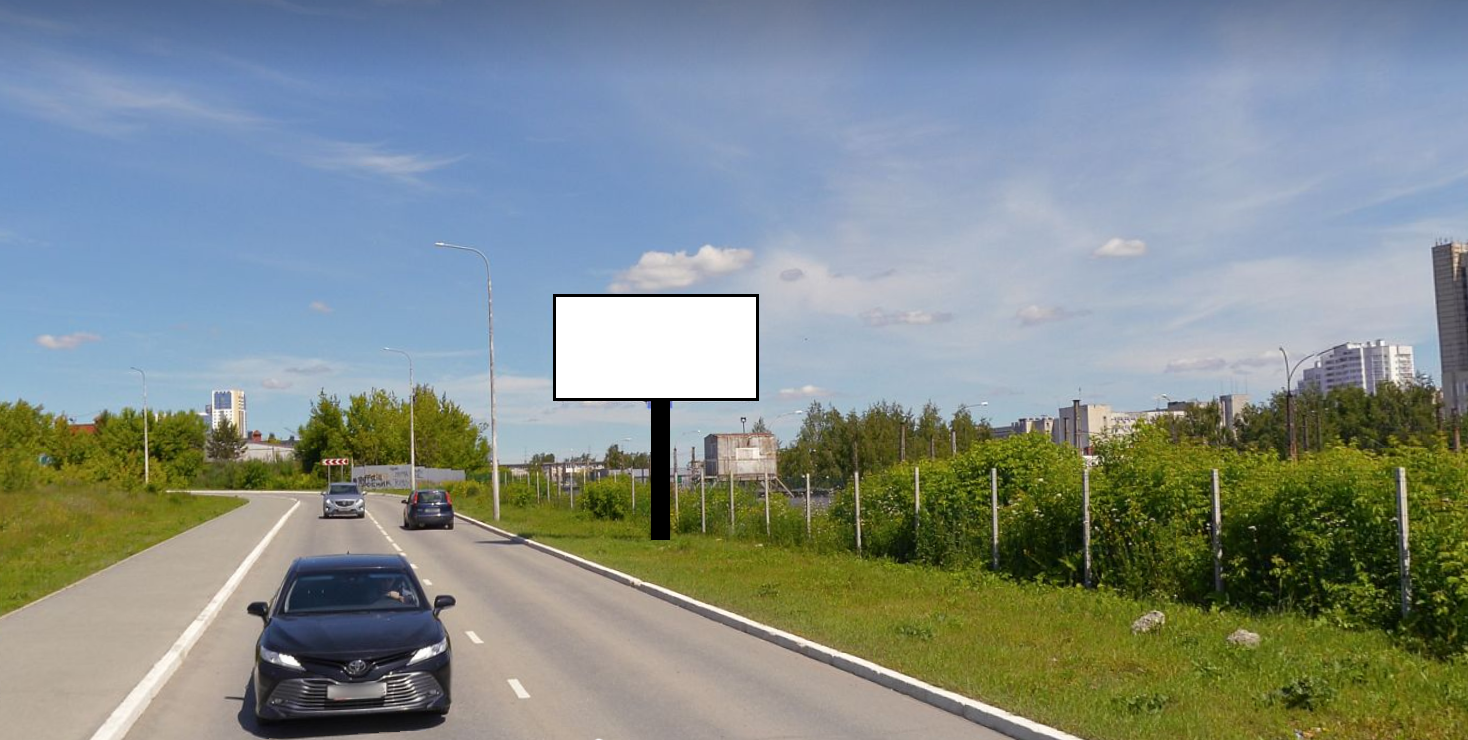 Код местаАдресТип*ВидПлощадь информационных полей, кв. мРазмеры, м (высота, ширина)Количество сторон112проезд от ул. Зоологической к ул. Ухтомской/
ул. Волгоградская (у дома № 195)1билборд363х62